                            Муниципальное общеобразовательное учреждениеосновная общеобразовательная школа с.ТамбовкаПОЛОЖЕНИЕО ПОРЯДКЕ ОФОРМЛЕНИЯ ВОЗНИКНОВЕНИЯ, ИЗМЕНЕНИЯ И ПРЕКРАЩЕНИЯ ОТНОШЕНИЙ МЕЖДУ МОУ ООШ с.ТАМБОВКА, УЧАЩИМИСЯ И (ИЛИ) ИХ РОДИТЕЛЯМИ (ЗАКОННЫМИ ПРЕДСТАВИТЕЛЯМИ)Общие положенияНастоящее Положение определяет порядок оформления возникновения, изменения и прекращения отношений между МОУ ООШ с.ТАМБОВКА  (далее - Учреждение) . учащимися и (или) их родителями (законными представителями)Настоящее Положение    разработано в целях обеспечения и соблюдения  конституционных прав граждан Российской Федерации на образование, гарантии общедоступности дошкольного общего, начального общего. Основного общего образования.Настоящее Положение    разработано в  соответствии с  Конституцией РФ, Законом РФ от 29.12.2012 г. №273 «Об образовании в Российской Федерации»  ,Уставом школы.Порядок оформления возникновения, изменения и прекращения отношений между   Учреждением,. учащимися и (или) их родителями (законными представителями).2.1.Основанием возникновения образования отношений является приказ директора школы о приёме учащегося на обучение в школу.Права и обязанности учащегося, предусмотренные законодательством об образовании и локальными нормативными актами школы,  возникают у учащегося с даты указанной в приказе директора школы о приеме учащегося на обучение. Договор об образовании заключается в простой письменной форме между школой и учащимся, зачисляемым на обучение,  и родителями (законными представителями) несовершеннолетнего учащегося. В договоре об образовании должны быть указаны основные характеристики образования, в том числе вид, уровень, срок освоения образовательной программы (продолжительность обучения). Образовательные отношения изменяются в случае изменения условий получения учащимся образования по конкретной основной или дополнительной образовательной программе,  повлекшего за собой изменение обязанностей,  взаимных прав и учащегося и Школы.Образовательные отношения могут быть изменены как по инициативе учащегося и их родителей (законных представителей) - заявлению в письменной форме, так и по инициативе Школы.Основанием для изменения образовательных отношений является приказ директора. Если  с учащимися и родителями (законными представителями) несовершеннолетнего учащегося заключен договор об образовании, приказ издается на основании внесения соответствующих изменений в такой договор.2..7.  Образовательные отношения прекращаются в связи с отчислением учащегося из школы:1) в связи с получением образования (завершением обучения);2) досрочно по основаниям, установленным п. 2.9. настоящего Положения.2.8. Образовательные отношения могут быть прекращены досрочно в следующих случаях:1) по инициативе учащегося или родителей (законных представителей) несовершеннолетнего учащегося, в том числе в случае перевода учащегося для продолжения освоения образовательной программы в другую организацию, осуществляющую образовательную деятельность;2) по инициативе школы, в случае применения к обучающемуся, достигшему возраста пятнадцати лет, отчисления как меры дисциплинарного взыскания, в случае невыполнения обучающимся по профессиональной образовательной программе обязанностей по добросовестному освоению такой образовательной программы и выполнению учебного плана, а также в случае установления нарушения порядка приема в образовательную организацию, повлекшего по вине учащегося его незаконное зачисление в образовательную организацию;3) по обстоятельствам, не зависящим от воли учащегося или родителей (законных представителей) несовершеннолетнего учащегося и школы, в том числе в случае ликвидации школы.2.9. Досрочное прекращение образовательных отношений по инициативе учащегося или родителей (законных представителей) несовершеннолетнего учащегося не влечет за собой возникновение каких-либо дополнительных, в том числе материальных, обязательств указанного учащегося перед школой.2.10. Основанием для прекращения образовательных отношений является распорядительный акт школы, осуществляющей образовательную деятельность, об отчислении учащегося из школы. Если с учащимся или родителями (законными представителями) несовершеннолетнего учащегося заключен договор об оказании платных образовательных услуг, при досрочном прекращении образовательных отношений такой договор расторгается на основании распорядительного акта школы об отчислении. Права и обязанности учащегося, предусмотренные законодательством об образовании и локальными нормативными актами школы прекращаются с даты его отчисления из школы.2.11. При досрочном прекращении образовательных отношений школа в трехдневный срок после издания распорядительного акта об отчислении учащегося выдает лицу, отчисленному из школы, справку об обучении.3. Заключительные положенияНастоящее Положение  вступают в силу с момента подписания приказа.  Настоящее Положение  размещается для ознакомления на сайт школы.Рассмотрено и утверждено на педагогическом совете            Протокол №    от 10.05.2017  Рассмотрено и принято  с учетом мнения родителей от 10.05.2017 Рассмотрено и принято с учетом мнения учащихся	 Рассмотрено на Совете учащихся 28.10.2015 г.от 10.05.2017  «Утверждено»Директор МОУ ООШ с.Тамбовка _Шамараева О.В.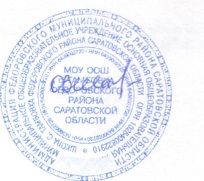 Приказ № 57 от 10.05.2017 г.